§158.  Confirmation voteThe Senate shall vote by yeas and nays to accept or reject the recommendation of the appropriate joint standing committee.  The Senate shall vote on the committee's recommendation within 45 days of the posting date, except that for judicial officers the vote must be held within 50 days of the posting date.  The committee's recommendation becomes final unless it is overridden by a vote of 2/3 of the Senators present and voting.  [PL 1993, c. 685, Pt. A, §4 (NEW).]SECTION HISTORYPL 1993, c. 685, §A4 (NEW). The State of Maine claims a copyright in its codified statutes. If you intend to republish this material, we require that you include the following disclaimer in your publication:All copyrights and other rights to statutory text are reserved by the State of Maine. The text included in this publication reflects changes made through the First Regular and First Special Session of the 131st Maine Legislature and is current through November 1, 2023
                    . The text is subject to change without notice. It is a version that has not been officially certified by the Secretary of State. Refer to the Maine Revised Statutes Annotated and supplements for certified text.
                The Office of the Revisor of Statutes also requests that you send us one copy of any statutory publication you may produce. Our goal is not to restrict publishing activity, but to keep track of who is publishing what, to identify any needless duplication and to preserve the State's copyright rights.PLEASE NOTE: The Revisor's Office cannot perform research for or provide legal advice or interpretation of Maine law to the public. If you need legal assistance, please contact a qualified attorney.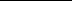 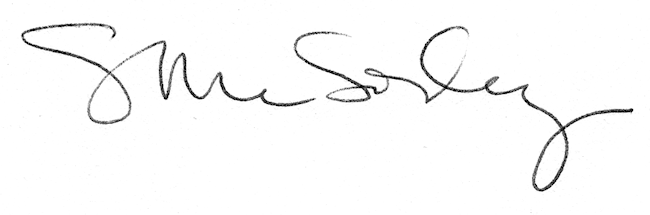 